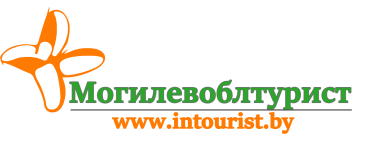 Приглашаем на Купалье 2019 в Беларусь!Могилев – «Александрия приглашает друзей»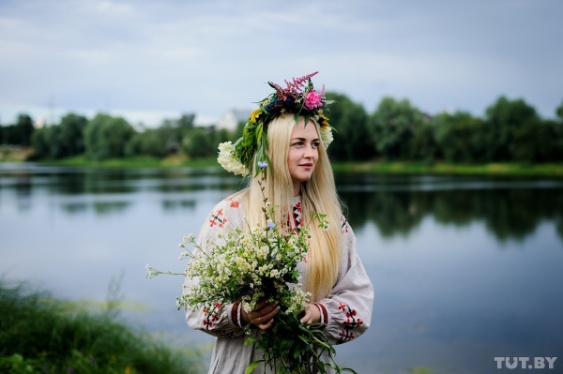 Пример программы 2018 года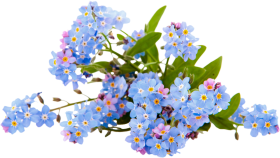 (http://www.gorkiv.by/aleksandrija-sobiraet-druzej-progr/)Программа на 2019 год будет предложена позже.В программе тура: Посещение г. Шклова (древнейшего города Могилевской области). Обзорная экскурсия по старинному белорусскому городу. Об истории Шклова, его взлетах и падениях рассказывают памятники архитектуры: Ратуша - визитная карточка Шклова, Спасо-Преображенская церковь, здание бумажной фабрики.Известно всем: Шклов - родина самого вкусного в мире, изумрудно-зеленого огурца, памятник которому установлен на центральной площади города.Посещение школьного музея в агрогородке Александрия», где учился первый Президент Республики Беларусь.Купалье – один из древнейших народных праздников, посвященных солнцу и расцвету земли. Самый масштабный праздник Купалья в Беларуси – "Александрия собирает друзей" – проходит в Шкловском районе Могилевской области 06-07 июля. 5 июля мероприятие открывает выставка-ярмарка изделий народных мастеров «Вялікі Александрыйскі кірмаш», на которой состоится символичная встреча трех ярмарок – Александрийской (Беларусь), Сорочинской (Украина) и Нижегородской (Россия). Главным мероприятием второго дня станет большой театрализованный праздник "Малая родина" на главной концертной площадке. Планируется, что участие в нем примут популярные исполнители из Беларуси, России и Украины. По окончании концерта на площадке перед малой сценой пройдет молодежная дискотека.Туристические пакеты:Агрогородок Александрия - школа, где учился и работал Президент Республики Беларусь А.Г.Лукашенко + билеты на вечерний концерт. Стоимость программы: экскурсионное обслуживание - 150,00 бел.руб. на группу + билеты на концерт на одного человека 30,00 бел.руб.Шклов + «Александрия» - школа, где учился и работал Президент Республики Беларусь А.Г.Лукашенко Стоимость программы: экскурсионное обслуживание - 150,00 бел.руб. на группу + билеты на концерт на одного человека 30,00 бел.руб.3. «Александрия + Шклов + Могилев» - школа, где учился и работал Президент Республики Беларусь А.Г.Лукашенко + обедСтоимость программы: экскурсионное обслуживание - 250,00 бел.руб. на группу + билеты на одного человека 30,00 бел.руб.Дополнительно оказываются транспортные услуги: автомобиль, микроавтобус, автобус.